ПАСПОРТосновных показателейсоциально-экономического развитияМО «Баяндаевский район»за 2016 г.Мэр района- Табинаев Анатолий ПрокопьевичПредседатель районной Думы- Здышов Виктор ИльичГеографическое положение	Баяндаевский район образован в марте месяце 1975 года, расположен в северо-восточной части Усть-Ордынского Бурятского  округа, вдоль Якутского тракта, на Ангаро-Ленском водоразделе и граничит с Эхирит-Булагатским, ским, Качугским районами. Площадь его составляет 3756 кв.км. или , в том числе сельхозугодья – , пашни , основную часть занимают лесные массивы. Климат резко континентальный. Зима холодная, со средней температурой минус 25 оС. Лето теплое – средняя температура июля 25-30 оС. В западной части района протекают речки: Тамара, Мурин, Ишин-Гол, на северо-востоке – Унгура, Ходонца.	По территории района проходят следующие дороги: Усть-Ордынский – Качуг – , Баяндай - Еланцы – , прочие – . Сеть автодорог  Баяндаевского района  расположена на территории, относящейся  к  1 дорожно –  климатической зоне, предоставляющей собой вечно - мерзлые грунты: водонасыщенные или сухие грунты, находящейся  в замороженном состоянии.	Районный центр – с.Баяндай находится  на расстоянии   от  п.Усть-Ордынский и  от г.Иркутска. Административный район  поделен на 12 муниципальных образований, в районе 48 населенных пунктов.Основная отрасль  района – сельское хозяйство. В районе  из-за неблагоприятных природно-климатических условий ограничена возможность выращивание  сельскохозяйственных  культур.	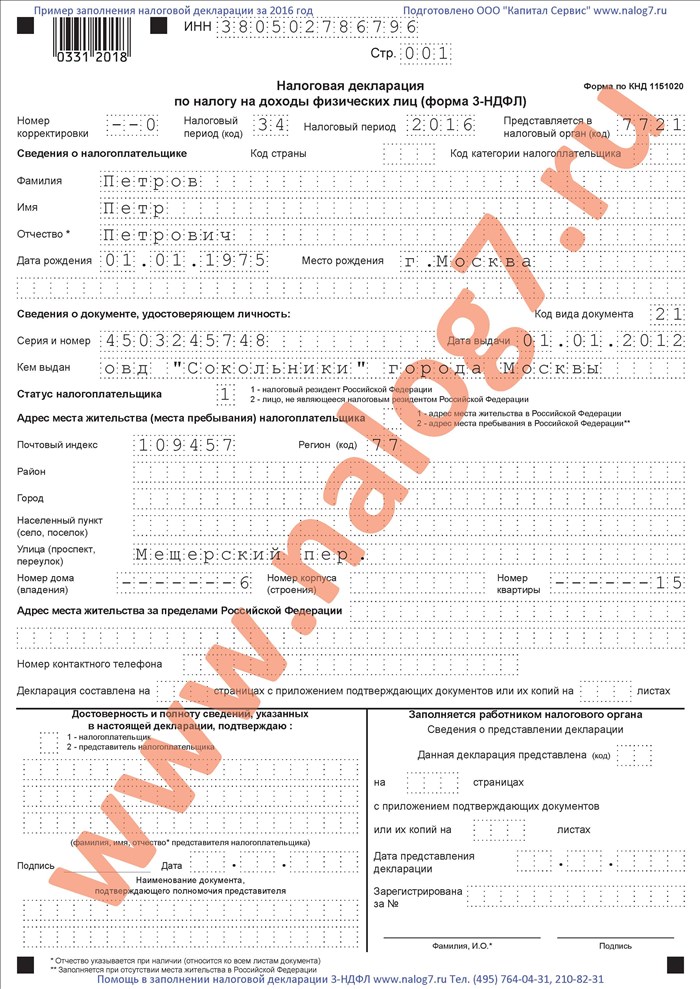 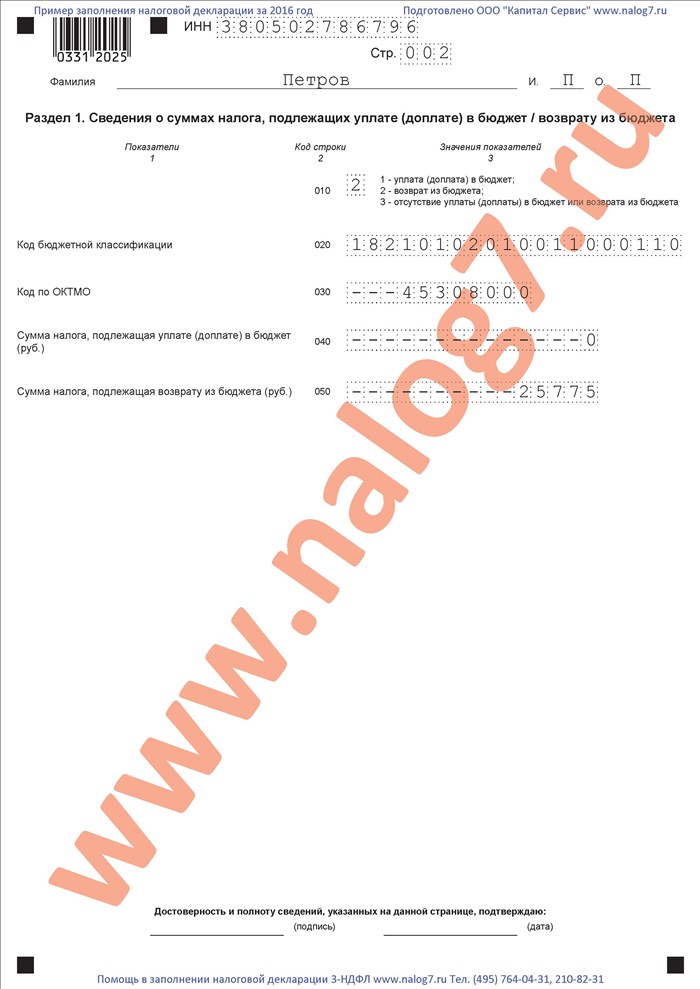 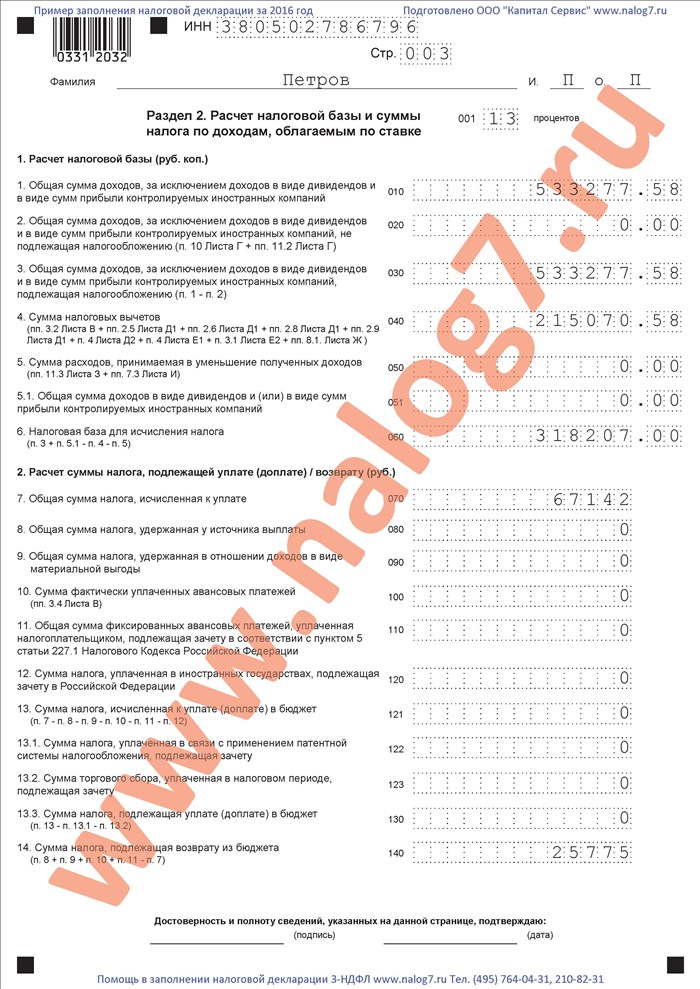 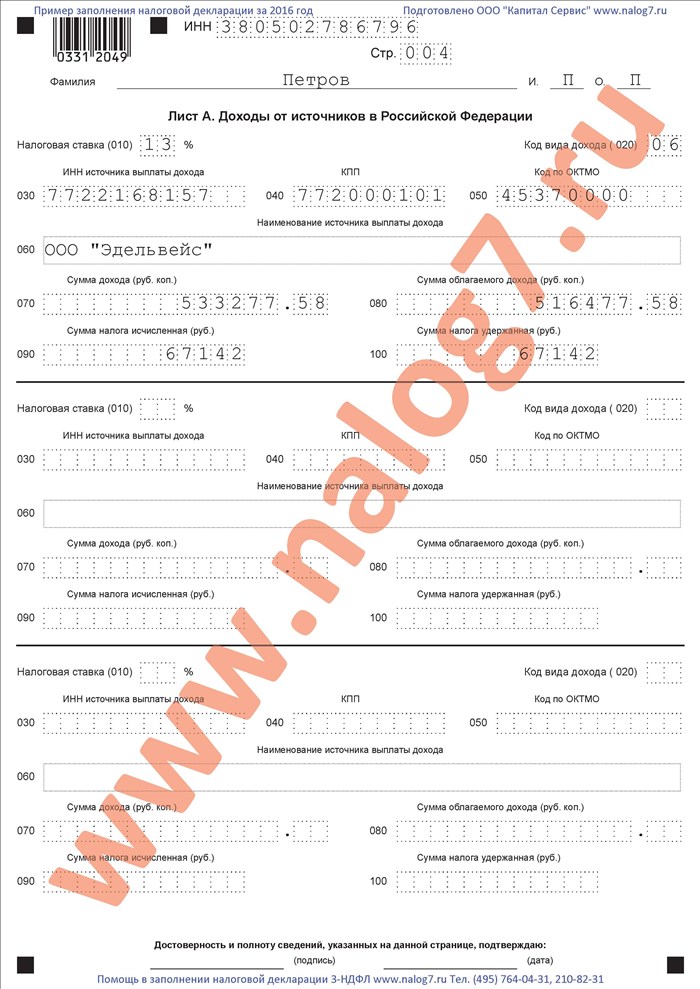 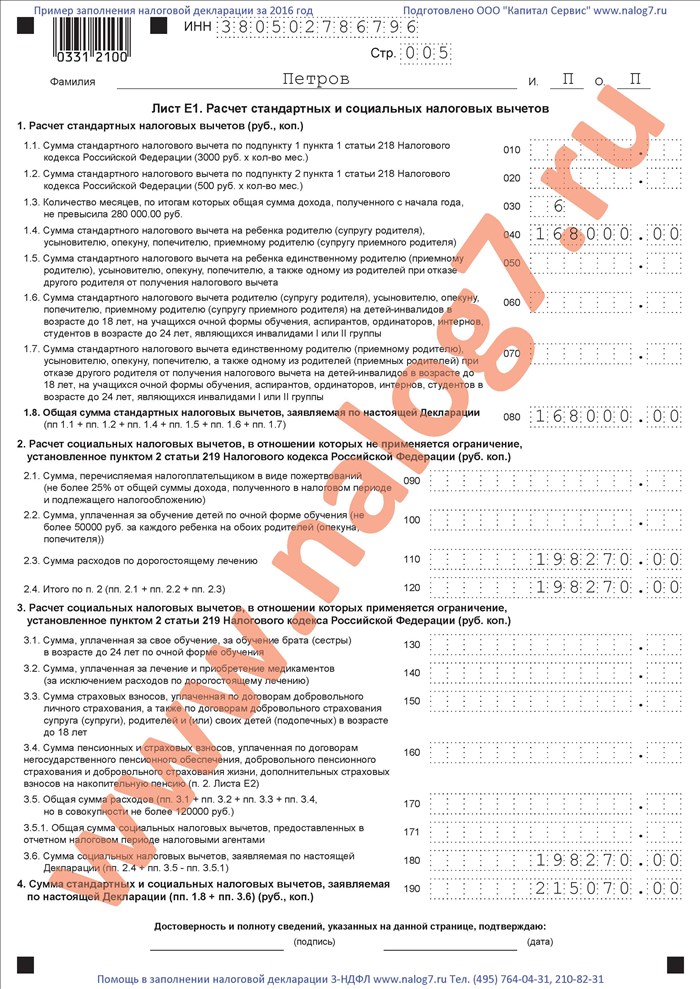 НаименованиепоказателяЕдиница измерения2016г.НаименованиепоказателяЕдиница измерения2016г.2015г.124Административно-территориальное делениеКоличество населенных пунктовЕд.4848ТерриторияТыс. га375,6375,6Земли сельскохозяйственного назначенияга87654,7*87654,7*Из них невостребованные долига37022,1*37022,1*Оформлено га 24098,5*24098,5*ДЕМОГРАФИЯЧисленность постоянного населения (на начало года)  всегоЧеловек1102711030в том числе в возрасте, лет:моложе трудоспособного- « -31073015трудоспособном- « -57605960старше трудоспособного- « -21602055Мужчины- « -55005498в том числе, лет:Женщины- « -55275532Число домохозяйствЕд.4071Число родившихся Человек275278Общий коэффициент рождаемостиНа 1000 населения24,925,2Число умерших Человек145170Общий коэффициент смертностиНа 1000 населения13,115,4Естественный прирост, (убыль) Человек+130+108Коэффициент естественного прироста (убыли)На 1000 населения11,89,8Число прибывших Человек161206Численность выбывших - « -297317Миграционный прирост, (убыль)- « --137-111Число браковЕд.6476Число разводов- « -3034Численность многодетных семей  (отнесение семьи к категории многодетной определяется нормативным актом субъекта Российской Федерации)человек354343Численность детей в многодетных семьях- « -12201148ЭКОНОМИКАКоличество индивидуальных предпринимателей, прошедших государственную регистрацию (по состоянию на начало периода)- « -291291СОБСТВЕННЫЕ ДОХОДЫ БЮДЖЕТА, всего:Тыс. руб.53262,044488,9В т.ч. налог на доходы физ. лицТыс. руб.27061,125027,4ЕНВДТыс. руб.2486,12777,3ЕСХНТыс. руб.729,8490,0Налог на имущество физ. лицТыс. руб.180,2236,6Земельный налогТыс. руб.3850,93812,7Объем отгруженных товаров собственного производства, выполненных работ и услуг собственными силами обрабатывающим производствам, производству электроэнергии, газа и воды (по фактическим видам деятельности)Тыс. рублей6801069170Развитие малого предпринимательстваКоличество действующих малых предприятий Единиц5755Численность занятых на малых предприятияхЧеловек246172Среднемесячная номинальная начисленная заработная плата одного работника Рублей10913,88970Сельское хозяйствоПродукция сельского хозяйства в хозяйствах всех категорий – всегоТыс. руб.10272991296734 в том числе:Растениеводство-«-11102344830,1Животноводство-«-9162761251904из общего объема:продукция сельхозорганизаций-«-6430650192,4продукция хозяйств населения-«-759502934049продукция крестьянских (фермерских) хозяйств-«-203491312492Продукция сельского хозяйства на душу населенияРуб.117564Посевные площади сельскохозяйственных культур в хозяйствах всех категорийГа2188822186,5          в том числе:зерновые культуры-«-57556410Валовой сбор сельскохозяйственных культур в хозяйствах всех категорий:Ц105964зерно (в весе после доработки)-«-99866,332021,5Сено всех видов-«74299048117,5Картофель -«В т.ч. Валовой сбор сельскохозяйственных культур в сельскохозяйственных организациях:Ц320555860Зерно (в весе после доработки)Ц320555860Сено всех видовЦ684755349Урожайность с убранной площади  сельскохозяйственных культур в хозяйствах всех категорий:Ц с газерно (в весе после доработки) -«-17,411,0Картофель--Поголовье скота на конец года в хозяйствах всех категорий:Головкрупный рогатый скот-«-2234420589в том числе коровы-«-105779883Свиньи-«-22212507овцы и козы-«-145374608Лошади-«-33983621В т.ч. Поголовье скота на конец года в сельскохозяйственных организациях:Головкрупный рогатый скот-«-15101316в том числе коровы-«-590579Свиньи-«-1321овцы и козы-«---Лошади-«-8494В т.ч. Поголовье скота на конец года в КФХ:Головкрупный рогатый скот-«-66975367в том числе коровы-«-32822599Свиньи-«-441481овцы и козы-«-808848Лошади-«-641711В т.ч. Поголовье скота на конец года в хозяйствах населения (ЛПХ)Головкрупный рогатый скот-«-1413713906в том числе коровы-«-67056705Свиньи-«-17672005овцы и козы-«-137293760Лошади-«-26732816Производство продуктов животноводства в хозяйствах всех категорий:ТПроизводство продуктов животноводства в хозяйствах всех категорий:ТМясо скота и птицы (в живой массе)-«-4545,65619Молоко-«-3419940470ЯйцаТыс. шт.17901900шерсть (в физическом весе)Т-6,8В т.ч. Производство продуктов животноводства в КФХ:Тскот и птица на убой (в живой массе, тонн)-«-841,4942,77Молоко-«-8655,47583,4ЯйцаТыс. шт.--шерсть (в физическом весе)Т--В т.ч. Производство продукции животноводства в сельскохозяйственных организациях:Тскот и птица на убой (в живом весе)-«-133,282,17Молоко-«-2666,81942,7ЯйцаТыс. шт.--шерсть (в физическом весе)Т--В т.ч. Производство продукции животноводства в хозяйствах населения: (ЛПХ)Тскот и птица на убой (в живом весе)-«-35713359,8Молоко-«-2287723520,4ЯйцаТыс. шт.17861900шерсть (в физическом весе)Т6,8Надой молока на одну корову (на среднегодовое поголовье) в сельскохозяйственных организацияхКг49663413Надой молока на одну корову (на среднегодовое поголовье) в хозяйствах населения (ЛПХ)Кг3412Число крестьянских (фермерских) хозяйствЕдиниц137137Число  личных подсобных хозяйств-  "  -35942867Закуплено молока у населенияТ64025562Инвестиционная и строительная деятельностьИнвестиции в основной капиталмлн.
руб.215,8130,3В % к предыдущему году в сопоставимых ценах%16554Инвестиции в основной капитал в расчете на душу населенияТыс.
руб.1957011,8Число строительных организацийЕдиниц11Объем работ, выполненных по виду деятельности «строительство»млн.
руб.71,147,4Ввод в действие общей площади жилых домовКв. м33562325,1Ввод в действие общеобразовательных учрежденийУч.
мест--Ввод в действие дошкольных образовательных учрежденийМест-240Ввод в действие больницКоек--Ввод в действие амбулаторно-поликлинических учрежденийПосещений в смену--ТранспортПротяженность автомобильных дорог общего пользования с твердым покрытиемТыс. км3,23,2Потребительский рынокОборот розничной торговлимлн. рублей502,8469,7В % к предыдущему периоду, в сопоставимых ценах%107,0108,2Оборот розничной торговли на душу населенияРублей4559542582Оборот общественного питанияТыс.рублей1733514283В % к предыдущему периоду, в сопоставимых ценах%121,4102,8Объем платных услуг населению - всегоТыс. рублей19962,717501,9из них - бытовыхТыс.руб.82,4106,9В % к предыдущему периоду, в сопоставимых ценах%114,1Количество специализированных предприятий бытового обслуживания - всегоЕд.99в том числе по видам услугуслуги фотоателье, фото- и кино лабораторий-«-11услуги бань и душевых-«-11услуги парикмахерских-«-33Услуги по ремонту обуви-«-11прочие виды бытовых услуг-«-11Количество специализированных организаций, оказывающих ритуальные услуги-«-22Количество объектов по оказанию услуг связи (отделений, пунктов связи и т.п.) по обслуживанию клиентов)единиц11Число стационарных отделений  почтовой связи (включая кустовые, укрупненные, сезонные) -«-1010Число действующих почтовых  ящиков-«-1010Численность почтальоновчеловекЧисло населенных пунктов
 в сельской местностиединиц4848Количество объектов розничной торговли и общественного питания, осуществляющих деятельность на территории муниципального образования:Магазины-«-110110Аптеки и аптечные магазины-«-22Столовые, закусочные-«-11Рестораны, кафе, бары-«-1414Автозаправочные станции-«-77Рынки-«---РЫНОК ТРУДА И ЗАРАБОТНОЙ ПЛАТЫ Среднесписочная численность работников (без внешних совместителей) Человек22802360Численность не занятых трудовой деятельностью граждан, ищущих работу и зарегистрированных в службе занятостиЧеловек348260Уровень зарегистрированной безработицы к трудоспособному населению %1,81,66Среднемесячная номинальная начисленная заработная плата работников Рублей1968418171Реальная начисленная заработная плата работников к предыдущему году%112,3110,7Просроченная задолженность по заработной плате работникам по видам экономической деятельности и источникам финансирования Тыс. рублей00СОЦИАЛЬНАЯ СФЕРАЧисло постоянных дошкольных учреждений – всегоЕд.1314в них детейЧеловек590610Число общеобразовательных учреждений – всегоЕд.1416Численность учащихся в общеобразовательных учреждениях – всегоЧеловек16961697Техническое состояние и благоустройство зданий государственных дневных общеобразовательных учрежденийЕд.число школ:3030требующих капитального ремонтаНагалыкская СОШ, Васильевская СОШ, Кырменская СОШ, Половинская СОШ.-«-43находящихся в аварийном состоянииБаяндаевская СОШ-«-11Численность врачей всех специальностейЧеловек 34 32на 10000 населения-«-30,828,6Численность населения на 1 врача-«-324344Численность среднего медицинского персонала-«-110111на 10000 населения-«-99,8100,6  численность населения на 1 работника среднего медицинского персонала-«-100,299,4Число больничных учрежденийЕд.11Число больничных коек - всего-«-9396на 10000 населения-«-8487Численность населения на 1 больничную койкуЧеловек118,6114,9Число врачебных амбулаторно-поликлинических учреждений (самостоятельных и входящих в состав других учреждений)Ед.34Мощность врачебных амбулаторно-поликлинических учреждений всегоПосещений в смену315315на 10000 населения-«-285,6285,6Число фельдшерско-акушерских пунктовЕд.2221Численность пострадавших от профессиональных заболеваний (отравлений) Человек--на 10000 работающих-«---Уровень травматизма на производстве в расчете на 1000 работающих-«---Число библиотекЕд.1717Число книг и журналов Тыс. экз.136,8139,9Число книг и журналов на 1000 населения Экз.1368012687Среднее число выданных книг и журналов на одного читателя -«-1920Число учреждений культурно- досугового типаЕд.2929в них участниковЧеловек10481066Число летних оздоровительных лагерей - всегоЕд.1314для школьников с дневным пребыванием-«-1314профильные, оборонно-спортивные, оздоровительно-спортивные-«-труда и отдыха-«---Численность детей, отдохнувших в них за лето - всегоЧеловек13401340для школьников с дневным пребыванием-«-13401340профильные, оборонно-спортивные, оздоровительно-спортивныеЧеловектруда и отдыха-«-Число спортивных сооруженийЕдиниц1414Количество спортивных школ (ДЮСШ, СДЮШОР, ШВСМ)-«-11Численность занимающихся в детско-юношеских спортивных школахчеловек691655ЖИЛИЩНО-КОММУНАЛЬНОЕ ХОЗЯЙСТВОЖилищный фонд (на конец года) – всего:тыс.кв.м.218,1214,7Общая площадь жилых помещений, приходящаяся в среднем на 1 жителякв.м.19,819,5Число семей, получивших субсидию на оплату жилья и коммунальных услугЕд.364359% от общего числа семей%8,8Общая сумма начисленных субсидий ЖКУТыс. руб.4982,44845,8Сумма погашенных субсидийТыс. руб.4982,44845,8Среднемесячный размер субсидий на семьюРуб.1140,71124,8Стоимость ЖКУ на 1 человека в месяцРуб.749,0Проект «Народные инициативы» всегоТыс. руб.2475,72479,3Областной бюджетТыс. руб2324,52324,5Местный бюджетТыс. руб151,3154,8